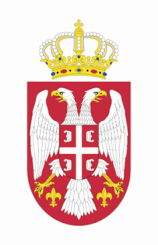 Достављамо Вам одговор на Вашe питањe у вези  ЈН ОП/Д/04/15:Питање бр. 1У вези доказивања испуњености услова из поглавља 4.1.2. тачка 1) подтачка а) конкурсне документације наводите да понуђачи достављају образац БОН-ЈН који, између осталог, мора да садржи сажети биланс стања и биланс успеха за претходне три обрачунске године (2012, 2013 и 2014). Поменути образац још увек не садржи податке за 2014 годину, те с тим у вези, да ли ћете прихватити као доказ БОН-ЈН са подацима за 2011, 2012 и 2013 годину уместо траженог?Одговор:Не. Мора бити за 2012,2013 и 2014. За 2014-ту годину доставите податке из АПР-а. Ако вам није враћен финансијиски извештај из АПР-а, доставите онај који сте предали у АПР ( оверен да је примљен-за 2014-у годину). Морате доставити доказ за предходне 3 обрачунске године ( 2012, 2013, 2014).Питање бр. 2  У вези доказивања испуњености услова из поглавља 4.1.2. тачка 3) конкурсне документације наводите да за производни и магацински простор понуђачи достављају: уговор о купопродаји или уговор о закупу или уговор о лизингу простора минималне површине 1.500 м², међутим нисте навели извод из листа непокретности (власнички лист) што је доказ о власништву. Да ли се власнички лист може доставити као доказ о испуњености услова?Одговор:Доставите власнички лист, али не старији од месец дана.Питање бр. 3Да ли се у обрасцу 5 СПИСАК ИСПОРУЧЕНИХ ДОБАРА у колони Врста добара уписује свако добро из реализованог уговора појединачно, или је могуће уписати збирно?Одговор:Сваки уговор мора да се наведе појединачно.Питање бр. 4Уколико је са једним наручиоцем закључено више уговора да ли се Образац 6 ПОТВРДА НАРУЧИОЦА (ИНВЕСТИТОРА) О РЕАЛИЗАЦИЈИ ЗАКЉУЧЕНИХ УГОВОРА попуњава посебно за сваки закључени уговор или је у обрасцу Потврде (Образац 6) могуће навести све закључене уговоре са истим наручиоцем?Одговор:Уколико је исти наручилац, наведите све појединачне уговоре на Обрасцу 6.Питање бр. 5Да ли је писмо о намерама банке за издавање банкарске гаранције за повраћај аванса потребно доставити на износ са или без ПДВ-а?Одговор:Писмо о намерама као и гаранције су на износ без ПДВ-а.Комисија за јавну набавкуРепублика СрбијаМИНИСТАРСТВО ПРОСВЕТЕ,НАУКЕ И ТЕХНОЛОШКОГ РАЗВОЈА              Јединица за имплементацију пројекта,,Образовање за социјалну инклузију” Број: 404-02-90Датум  30.07.2015.годБ  е  о  г  р  а  дНемањина 22-26